Received 00th January 20xx,Accepted 00th January 20xxDOI: 10.1039/x0xx00000xSupramolecular hydrogels from unprotected dipeptides: a comparative study on stereoisomers and structural isomers.Ottavia Bellotto,a Slavko Kralj,b Rita De Zorzi,a Silvano Geremia,a and Silvia Marchesan*aAmino acid stereoconfiguration has been shown to play a key role in the self-assembly of unprotected tripeptides into hydrogels at physiological conditions. Dramatic changes were noted for hydrophobic sequences based on the diphenylalanine motif  from the formation of amorphous aggregates in the case of homochiral peptides to nanostructured and stable hydrogels in the case of heterochiral stereoisomers. Herein, we report that by shortening further the sequence to a dipeptide, the overall differences between isomers are less marked, with both homo- and hetero-chiral dipeptides forming gels, although with different stability over time. The soft materials are studied by a number of spectroscopic and microcopic techniques, and single-crystal X-ray diffraction to unveil the supramolecular interactions of these hydrogel building blocks.IntroductionShort peptides and their analogues have been attracting great interest in recent years as building blocks for soft matter.1-7 They offer several advantages over other molecular classes, such as ease of preparation and scale-up, low cost, inherent biocompatibility and biodegradability, as well as the possibility to encode biological messages.8 In particular, it has been shown that a sequence as short as a tripeptide possesses, on average, the ideal number of non-carbon atoms required to maximise ligand-receptor interactions to develop drug-like molecules.9 There is a plethora of endogenous tripeptide sequences that are well-known for their bioactivity, e.g., RGD for cell adhesion, and the topic was recently reviewed.10 What is less-known is that also dipeptides can exert some biological effect, and they are very relevant for instance to the food industry.11 They could find application to improve taste in drug formulations, and they have been long studied as food supplements.12-15 New biological activities continue to emerge, e.g., Phe-Leu was shown to act as antidepressant,16 anxiolytic,17 and, to a major extent of its structural isomer Leu-Phe, to be an angiotensin I‐converting enzyme (ACE) inhibitor.18 Short repeats of Leu and Phe can activate neutrophils,19 and the activity is maintained, or even boosted, when the sequence alternates D- and L-amino acids,20, 21 thus giving scope to study heterochiral short peptides.Dipeptides containing Leu and Phe thus appeared as interesting candidates for self-assembly into soft matter. To the best of our knowledge, Ile-Phe is the only unprotected dipeptide reported to form a stable hydrogel,22 while Phe-Phe hydrogels were reported to be metastable,23, 24 unless the dipeptide is cyclised to the corresponding 2,5-diketopiperazine,24 or further modified, e.g., by adding a p-nitro substitution on the Phe benzene ring.24 The removal of just one methylene unit from the gelling Ile-Phe to give Val-Phe is sufficient to disrupt self-assembling ability in water,22 and the same applies to Phe-Val that is too hydrophilic to gel unless it is cyclised to the corresponding 2,5-piperazinedione.24In addition, amino acid chirality is an interesting tool to fine-tune self-assembly, as it was reported to have dramatic effects in the case of unprotected tripeptide stereoisomers. For instance, in the case of Leu-Phe-Phe and Phe-Leu-Phe, at high concentration the homochiral L-peptides precipitated into amorphous aggregates, while heterochiral isomers self-organised into stable, nanostructured hydrogels.25-28 However, the effects of combining D- and L-amino acids on dipeptides is still unknown, hence for this work the ability to form supramolecular hydrogels was tested for the unprotected dipeptides reported in Table 1. The mirror-images D-Leu-D-Phe, L-Leu-D-Phe, D-Phe-D-Leu, and L-Phe-D-Leu were not included, because enantiomers display the same supramolecular behaviour in an achiral environment. Thus, the current investigation aims to cover the self-organisation ability of all possible sequence and stereoconfiguration combinations of Leu and Phe in an unprotected dipeptide.  Table 1. Dipeptides investigated in this work for self-assembly into hydrogels. Results and DiscussionAll dipeptides were synthesised according to standard protocols on solid-phase and purified by reverse-phase HPLC.25 Their purity and identity were confirmed by 1H-NMR, 13C-NMR, and ESI-MS (see Supplementary Information). They were dissolved in phosphate-buffered saline (PBS) with the aid of sonication and mild heating, then they were left to cool down to room temperature. Hydrogelation was first probed by the inversion tube test, next it was confirmed by oscillatory rheology measurements. As can be seen from Table 1, all dipeptides, except for L-Phe-L-Leu, gelled. Therefore, the effects of changing amino acid chirality were less dramatic on dipeptides than what reported for unprotected tripeptides.The viscoelastic properties of each sample were probed by oscillatory rheometry. The two stereoisomers L-Leu-L-Phe and D-Leu-L-Phe both displayed a minimum gelling concentration (mgc) of 40 mM (Table 1). The gelation kinetics of the homochiral dipeptide required double the time relative to the heterochiral sequence for the sol-to-gel transition to occur (i.e., 24 min. and 12 min., respectively, marked with a blue star in Figure 1A-B) and yielded an elastic modulus of 27 kPa at plateau. However, it was sufficient to increase the L-dipeptide concentration to 45 mM to achieve gelation in just over a minute (see Supplementary Information). By contrast, L-Phe-L-Leu did not gel (Figure 1C), while its stereoisomer D-Phe-L-Leu immediately formed a metastable hydrogel with mgc of 20 mM that rendered its rheological characterisation rather challenging. To compare its viscoelastic properties with the other peptides, the gel was tested at 40 mM. At this concentration, it reached a G’ of 1 kPa and it disassembled in just over two minutes (red star in Figure 1D). Stress sweeps revealed a gel-to-sol transition occurring at 150 Pa for both L-Leu-L-Phe and D-Leu-L-Phe (Figure 2A-B), while the metastable hydrogel formed by D-Phe-L-Leu disassembled during the test (Figure 2D), thus not allowing for an accurate determination 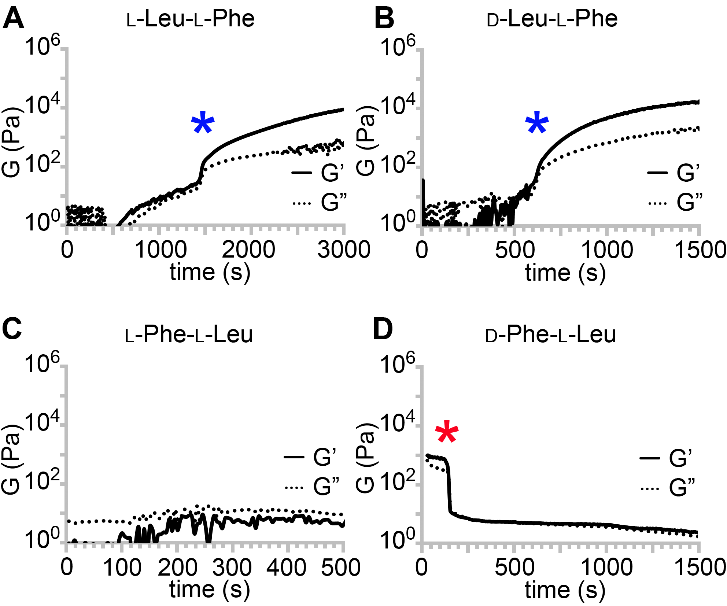 Figure 1. Oscillatory rheology time sweeps for the four dipeptides at 40 mM. Blue stars mark sol-to-gel transitions for the two gelators L-Leu-L-Phe and D-Leu-L-Phe; the red star in (D) marks gel-to-sol transition for the metastable gel formed by D-Phe-L-Leu.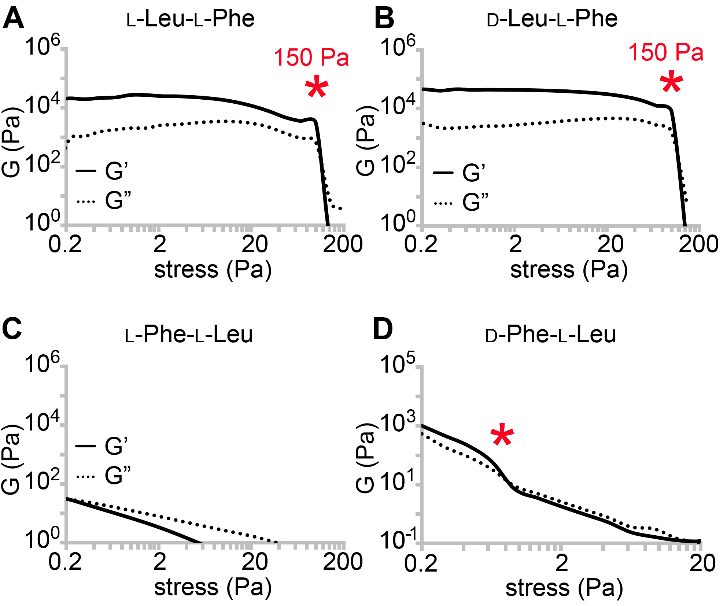 Figure 2. Oscillatory rheology stress sweeps for the four dipeptides. Red stars mark gel-to-sol transitions.of its resistance against applied stress. The same issue affected the frequency sweep analysis, while in the case of L-Leu-L-Phe and D-Leu-L-Phe, both the elastic modulus G’ and the viscous modulus G” were independent from the applied frequency, with G’>G”, as expected for stable hydrogels (see Supplementary Information). Interestingly, heterochirality promoted hydrogelation, since in the case of Leu-Phe, it reduced gelation time, while in the case of Phe-Leu, it yielded a gel in contrast to the non-gelling L-isomer. However, this could simply be the result of a hydrophobicity increase, due to different spatial conformations. HPLC retention times (Rt) can be used as an experimental parameter to compare hydrophobicity of different compounds,29 and they are reported in Table 1. Both heterochiral peptides (Rt = 13 min.) are more hydrophobic than the homochiral isomers (Rt <12 min.). In the case of tripeptides, molecular dynamics and single-crystal XRD data pointed to heterochiral analogs having hydrophobic side chains on the same side of the peptide backbone, contrarily to the L-isomers. As a result, an amphipathic conformation arose for the former, as well as a kinked backbone due to steric hindrance.25, 28 To shed light as to whether a similar rationale applies to dipeptides, we performed microscopy, spectroscopy and single-crystal XRD investigations.Transmission electron microscopy (TEM) micrographs (Figure 3) confirmed a network of anisotropic structures for L-Leu-L-Phe, D-Leu-L-Phe, and D-Phe-L-Leu. The amorphous aggregates formed by L-Phe-L-Leu did not have nanoscale features that could be seen by TEM. Rigid fibers with heterogeneous size were noted for L-Leu-L-Phe (Figure 3A), which arose from the association of thinner fibrils (Figure 3B) that were difficult to distinguish individually. Similar was the case of D-Leu-L-Phe (Figure 3C), although in this case 12 ± 2 nm-wide (n = 100) individual fibrils were clearly visible (Figure 3D).  Finally, for the metastable hydrogel formed by D-Phe-L-Leu, instances of crystal nucleation and clusters of  short fibrils  were seen (Figure 3E-F).  Hydrogels are 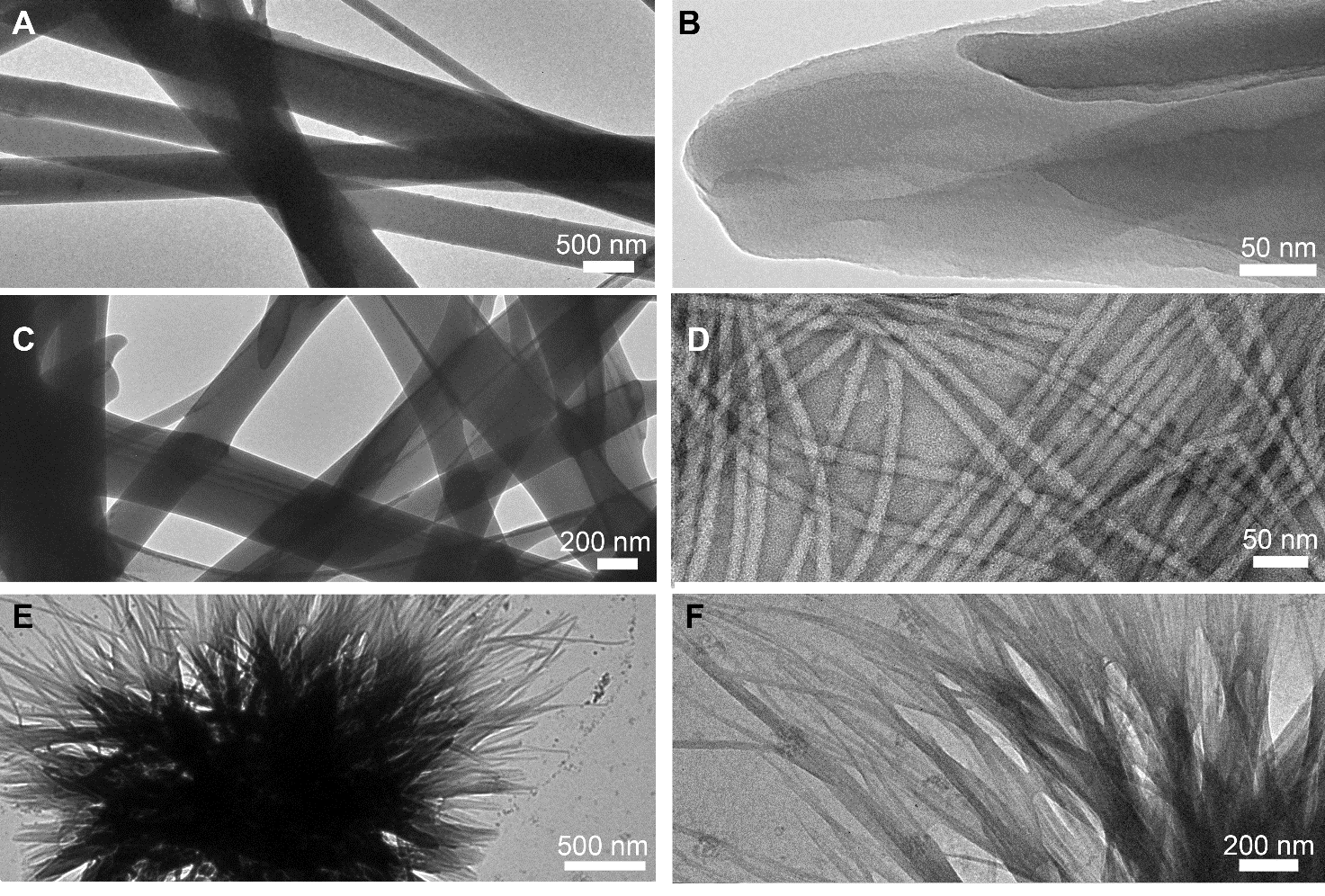 Figure 3. TEM micrographs of self-organised dipeptides at lower (left) and higher (right) magnification. A-B) L-Leu-L-Phe; C-D) D-Leu-L-Phe; E-F) D-Phe-L-Leu.often the kinetic product of peptide self-assembly, while crystals are the thermodynamic product.30 Indeed, within an hour, single crystals arose from the disassembly of the metastable hydrogel, giving the opportunity for single-crystal XRD investigation. The crystal structures of homochiral L-Leu-L-Phe and L-Phe-L-Leu were reported by Görbitz31 as part of a series of studies on hydrophobic dipeptides (Figure 4A-B).32, 33 Both compounds displayed a remarkably similar packing into hydrophilic nanotubes, thanks to their amphipathic conformation. The inner, water-filled, cavity featured the amide-rich peptide backbone, while the hydrophobic side-chains were displayed on the outer surface, where they faced those of the other channels, and, only in the case of gelling L-Leu-L-Phe, they interdigitated with each other into zippers (see Supplementary Information Figure S25). On the contrary, D-Phe-L-Leu – reported in the present work for the first time – assembled into alternating hydrophilic and hydrophobic layers devoid of interactions between the latter (Figure 4C). Interestingly, the interdigitation of the aromatic side chains of Phe into dry zippers that exclude solvent is a common feature of the unprotected dipeptides that form stable hydrogels, i.e., Ile-Phe22, 34 and Leu-Phe31 (see Figure S25 in the Supplementary Information), while it is absent in the non-gelling Phe-Leu,31 Val-Phe,35 and Phe-Val36. This feature is very common for amyloid structures37 and may play a role in providing stability to the hydrogels. In terms of hydrogen bonding pattern, L-Leu-L-Phe and L-Phe-L-Leu displayed analogous head-to-tail extended interactions, while D-Phe-L-Leu featured water molecules bridging between N-termini and engaging in hydrogen bonding also with the amide carbonyl moiety, while the amide N-H atoms were hydrogen-bound to the C-termini, which also interacted through hydrogen-bonding through water as a bridging element (Figure 4D). We inferred that the presence of localised interactions, as opposed to extended networks of hydrogen bonding, and the absence of Phe zippers, may be key to the metastability of the hydrogel formed by D-Phe-L-Leu.Figure 4. Single-crystal XRD structures of (A) L-Leu-L-Phe,31 (B) L-Phe-L-Leu,31 and (C-D) D-Leu-L-Phe (CCDC 2012848), highlighting the alternation of hydrophobic and hydrophilic layers (C) and the hydrogen bonding pattern (D, hydrogen bonding involving only peptide molecules as black dashes, hydrogen bonding involving both peptide and water molecules in blue dashes).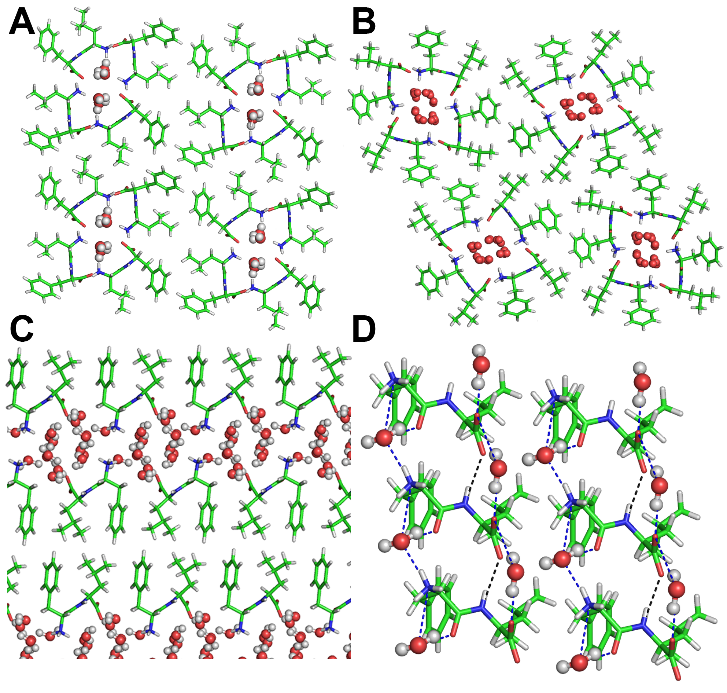 Circular dichroism (CD) is a useful technique to probe the spatial arrangement of chiral molecules. In the case of longer sequences, it is widely applied to determine conformation thanks to the vast literature on well-established signatures that can be ascribed to α-helices, β-sheets, and so on. What is less known is that also single amino acids display CD spectra, which are positive in the 200-250 nm UV region for the L-stereoconfiguration.38 While their D-mirror images are expected to display negative mirror-image spectra, the case of heterochiral sequences is more complex and difficult to predict. It has been reported that the stereoconfiguration of the N-terminal,39 central,40, 41 or C-terminal42, 43 amino acid dictates the sign of the CD spectrum, but clearly other factors come into play, and the observed trends appear to be sequence-specific.44, 45 CD spectra of the four dipeptides are reported in Figure 5. In this study, there was only one CD spectrum that was negative in the 200-230 nm region for D-Phe-L-Leu (Figure 5D), with two minima at 200 and 219 nm. A similar case, but opposite in sign, was displayed by the other two gelling peptides L-Leu-L-Phe and D-Leu-L-Phe (Figure 5A-B). The CD signature was very similar to what reported for Phe-Leu-Phe stereoisomers, for which a combination of experimental and molecular dynamics revealed it corresponded to a population of conformations in the non-assembled state, whereby the most visited displayed dihedral angles typical of β-structures (sheets and turns).25 The non-assembling L-Phe-L-Leu peptide was the only one displaying the maximum at 219 nm of higher intensity than that at 200 nm (Figure 5C). We inferred that the distribution of conformations populated by this sequence was different relative to the gelators. CD spectra were also acquired in the hydrogel state, however, due to the presence of salts and high peptide concentration, it was not possible to acquire meaningful data in the far UV range. Interestingly, the CD spectra above 220 nm were all positive, including D-Phe-L-Leu, 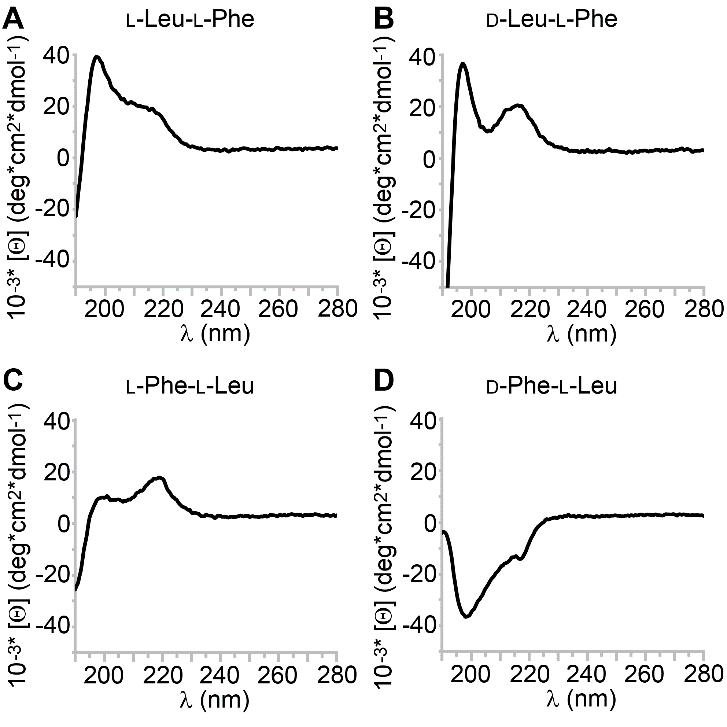 Figure 5. Circular dichroism spectra of the four dipeptides in solution (1 mM).Figure 6. Amide region of the ATR-IR spectra of the four dipeptides in the gel (A,B,D) or precipitate (C) form.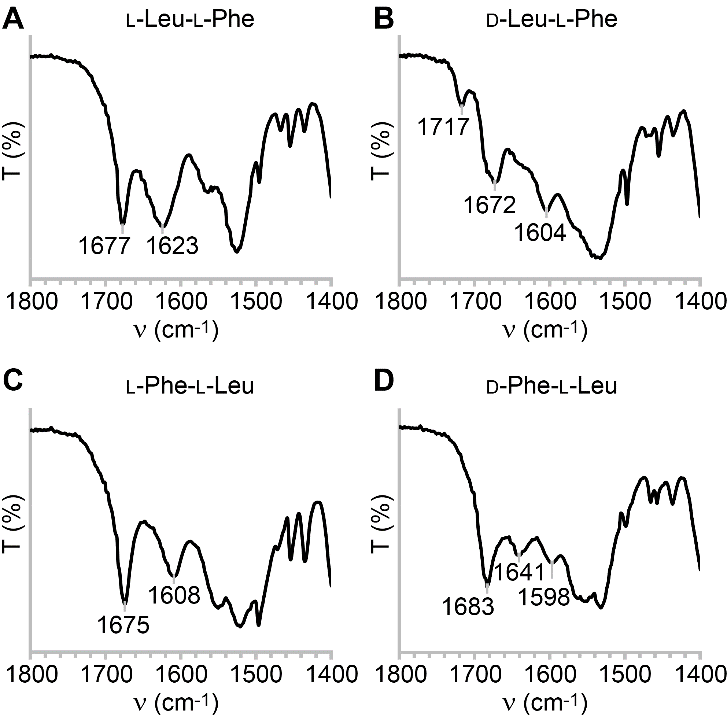 for which a sign inversion occurred with assembly (see Supplementary Information). Peptide conformation was also investigated by Attenuated Total Reflectance (ATR) FT-IR on gel samples. Figure 6 shows the amide region for the three dipeptides in the gel state (Figure 6A, B, D), and for the non-gelling L-Phe-L-Leu (Figure 6C) in the precipitate obtained at the same concentration. While it would be rather controversial to assign typical peptide conformations to a dipeptide, the canonical signatures can provide a useful reference for the hydrogen bonding pattern that arises in the supramolecular assemblies. In all cases, a signal was clearly visible in the 1670-1680 cm-1 range, where β-turns are located for longer peptides.46 A second peak in the amide I region was clearly visible in all samples and it occurred in the β-structure region at 1623 cm-1 for L-Leu-L-Phe, at 1608 cm-1 for L-Phe-L-Leu, and at 1604 cm-1 for D-Leu-L-Phe. The metastable gel formed by D-Phe-L-Leu was the only sample to display an amide signal in the disordered region at 1641 cm-1, which could explain its instability. In the amide ll region, all samples displayed a predominant peak at 1524-1527 cm-1, which was shifted to 1520 for the non-gelling L-Phe-L-Leu, and a secondary signal at ≈1560 cm-1, which was also downshifted to 1550 cm-1 for the non-gelling peptide. For comparison, in the case of the reported L-Ile-L-Phe gelator, the IR signal at 1570 cm-1 arose from strong association between the carboxylate and ammonium charged termini in the supramolecular state, and was not present in the case of non-assembling L-Val-L-Phe.22 In addition, the lack of such extended interactions resulted in a signal for the carboxylate group to 1598 cm-1 for the non-assembling L-Val-L-Phe, as noticed in this work for the metastable D-Phe-L-Leu.22 This is in agreement with the interactions noticed in the crystal structure (Figure 4D). By contrast, the other heterochiral dipeptide, D-Leu-L-Phe, was the only sample to display a signal at 1717 cm-1 that is typically ascribed to carboxylic functionalities that are strongly engaged in hydrogen bonding in the protonated form.47Experimental SectionMaterials and general methods2-chlorotrityl resin, O-Benzotriazole-N,N,N,N’-tetramethyl-uronium-hexafluoro-phosphate (HBTU), and Fmoc protected amino acids were purchased from GL Biochem (Shanghai) Ltd. All solvents were purchased from Merck, at analytical grade. Piperidine, trifluoroacetic acid (TFA), N,N-diisopropyl ethylamine (DIPEA), triisopropyl silane (TIPS) were from Acros. Sodium dihydrogen phosphate and disodium hydrogen phosphate were from BDH AnalaR. High purity Milli-Q-water with a resistivity greater than 18 M Ω cm was obtained from an in-line Millipore RiOs/Origin system. 1H-NMR and 13C-NMR spectra were recorded at 400 MHz on a Varian Innova Instrument with chemical shift reported as ppm (in DMSO with tetramethylsilane as internal standard). ESI-MS spectra were recorded on an Agilent 6120 single quadrupole LC-MS system.Dipeptide synthesis, purification, and self-assemblyEach dipeptide was synthesised by standard solid-phase methods and purified by reversed-phase HPLC as described previously.25 Each dipeptide was dissolved in phosphate-buffered saline solution at the desired concentration (40 mM, unless otherwise indicated) with the aid of an ultrasound bath (Branson 500) and mild heating. Upon cooling to room temperature, hydrogels formed as described in the text, except for L-Phe-L-Leu, which precipitated into amorphous aggregates.Oscillatory rheologyDynamic time sweep rheological analysis was conducted on a Malvern Kinexus Ultra Plus Rheometer (Alfatest, Milan, Italy) with a 20 mm stainless steel parallel plate geometry. The temperature was maintained at 25 °C using a Peltier temperature controller. Samples were prepared and immediately analysed with a gap of 1 mm. Time sweeps were recorded using a frequency of 1 Hz and a controlled stress of 1.00 Pa or 0.50 Pa for the metastable hydrogel. Frequency sweeps were recorded using a controlled stress of 1.00 Pa, except for the metastable gel for which a value of 0.50 Pa was set, and then stress sweeps were recorded using a frequency of 1 Hz for all compounds.Transmission Electron Microscopy (TEM) imagingThe peptide self-organization was visualized with a transmission electron microscope (TEM). Briefly, 5 μL of the peptide samples were poured on a copper-lacey carbon-coated 300-mesh grids, while a TEM grid was exposed for 6 min. under ultraviolet (UV) ozone cleaner just before material deposition. After 1 min of adsorption, the excess material was drawn off, and 5 μL of a 2% aqueous potassium phosphotungstate at pH 7.2 was poured on the grids. Grids were air-dried until needed and TEM images were acquired using Jeol JEM 2100 instrument at 100 kV.Single-crystal XRDSingle crystals of D-Phe-L-Leu (CCDC 2012848) were obtained after approximately 1 hour of hydrogel preparation as described above. A rectangular-shaped single crystal of the peptide was collected with a loop, cryoprotected by dipping the crystal in glycerol, and stored frozen in liquid nitrogen. The crystal was mounted on the diffractometer at the synchrotron Elettra, Trieste (Italy), beamline XRD1, using the robot present at the facility. Temperature was kept at 100 K. Diffraction data were collected by the rotating crystal method using synchrotron radiation, wavelength 0.70 Å. Reflections were indexed and integrated in the C2 space group, unit cell parameters 16.870 Å, 5.770 Å, 19.890 Å, 105.90°. The structure was solved by direct methods and refined anisotropically.  Further details on structure determination and cell unit parameters are provided in the Supplementary Information.Circular dichroism spectroscopyA 0.1 mm quartz cell was used on a Jasco J815 Spectropolarimeter, with 1 s integrations, 1 accumulation and a step size of 1 nm with a bandwidth of 1 nm at 20 °C. Samples were prepared at a peptide concentration of 1 mM in milliQ water to analyse the non-assembled state, or at 40 mM in PBS to analyse the assembled form. Shown spectra are the average of at least 5 measurements. Attenuated Total Reflectance (ATR) Infrared spectroscopyThe Infrared (IR) spectra were recorded with a Jasco 4700 FT-IR, equipped with an ATR Pro One. A drop of the hydrogel was placed on a silicon wafer, and then dried under vacuum overnight. Spectra were acquired with 132 accumulations and 2 cm-1 resolution.ConclusionsIn this work, the four dipeptides L-Leu-L-Phe, D-Leu-L-Phe, L-Phe-L-Leu, and D-Phe-L-Leu were investigated for self-assembly into hydrogels in phosphate buffer. They represented all possible combinations of Leu and Phe in unprotected dipeptides, since their mirror-images D-Leu-D-Phe, L-Leu-D-Phe, D-Phe-D-Leu, and L-Phe-D-Leu display analogous supramolecular behaviour in an achiral environment. Except for L-Phe-L-Leu, all the other compounds gelled, albeit D-Phe-L-Leu metastable hydrogel converted into crystals within an hour. The hydrogels arose from a network of fibrils, often bundling into rigid fibers of heterogeneous size, as shown by TEM micrographs.Overall, the presence of Phe at the C-terminus was associated with better gelling ability, and heterochirality promoted hydrogelation and increased dipeptide hydrophobicity. CD analysis suggested a different distribution of conformations in solution for the non-gelling L-Phe-L-Leu, relative to the other dipeptides, for which the ATR-IR spectra indicated a population of conformations analogous to what previously reported for unprotected tripeptide Phe-Leu-Phe and similar analogues.25 Spectroscopic and single-crystal X-ray diffraction analyses suggested a very similar hydrogen bonding pattern for L-Leu-L-Phe and D-Leu-L-Phe, with extended head-to-tail interactions as well as amide engagement in hydrogen bonds. Similar, but less extended, appeared the network of head-to-tail hydrogen bonds for the non-gelling L-Phe-L-Leu. By contrast, D-Phe-L-Leu crystal structure was devoid of hydrogen bonds between the N- and C-termini, as confirmed by ATR analysis on the metastable gel. We can conclude that there was no single parameter that was crucial for the determination of a dipeptide gelling ability, which appeared to be the result of a fine equilibrium between different properties. In any case, while gelling or non-gelling compounds clearly displayed a rather diverse set of features in terms of ability to form nanotubes, or hydrogen bonding pattern, only the gelators featured Phe zippers.26, 48 It is possible that this feature, which is well-established for amyloids,37, 49 promotes stability of this kind of hydrogels that are driven by the hydrophobic collapse in water. Further studies on other sequences will be needed to verify this hypothesis and clearly identify key features for the future design of supramolecular systems based on unprotected dipeptides.Conflicts of interestThere are no conflicts to declare.AcknowledgementsThis research was funded by the Italian Ministry of Education and Research MIUR through the SIR program, “HOT-SPOT” project, personal research grant n. RBSI14A7PL to S.M. and by the Slovenian Research Agency (ARRS) through the core funding No. P2-0089 and project No. J1-7302. Single-crystal XRD data were acquired at the XRD1 line at Elettra Synchrothron in Trieste, Italy. The authors acknowledge the CENN Nanocenter (Slovenia) for the access to electron microscopy, and Mr. Marco Tedesco (University of Trieste) for his kind technical assistance with ATR-IR measurements.Notes and references1.	N. Nandi, K. Gayen, and A. Banerjee, Soft Matter, 2019, 15, 3018-3026.2.	V. Castelletto, J. Seitsonen, K. M. Tewari, A. Hasan, R. M. Edkins, J. Ruokolainen, L. M. Pandey, I. W. Hamley and K. H. A. Lau, ACS Macro Lett., 2020, 9, 494-499.3.	P. Chakraborty, Y. Tang, T. Yamamoto, Y. Yao, T. Guterman, S. Zilberzwige-Tal, N. Adadi, W. Ji, T. Dvir, A. Ramamoorthy, G. Wei and E. Gazit, Adv. Mater., 2020, 32, 1906043.4.	C. G. Pappas, N. Wijerathne, J. K. Sahoo, A. Jain, D. Kroiss, I. R. Sasselli, A. S. Pina, A. Lampel and R. V. Ulijn, ChemSystemsChem, doi: 10.1002/syst.202000013.5.	A. D. Martin, J. P. Wojciechowski, H. Warren, M. in het Panhuis and P. Thordarson, Soft Matter, 2016, 12, 2700-2707.6.	S. Motamed, M. P. Del Borgo, K. Kulkarni, N. Habila, K. Zhou, P. Perlmutter, J. S. Forsythe and M. I. Aguilar, Soft Matter, 2016, 12, 2243-2246.7.	A. D. Ariawan, B. Sun, J. P. Wojciechowski, I. Lin, E. Y. Du, S. C. Goodchild, C. G. Cranfield, L. M. Ittner, P. Thordarson and A. D. Martin, Soft Matter, 2020, 16, 4800-4805.8.	J. Li, R. Xing, S. Bai and X. Yan, Soft Matter, 2019, 15, 1704-1715.9.	P. Ung and D. A. Winkler, J. Med. Chem., 2011, 54, 1111-1125.10.	I. W. Hamley, Chem. Rev., 2017, 117, 14015-14041.11.	M. Gallego, L. Mora and F. Toldrá, Food Prod., Process. and Nutr., 2019, 1, 2.12.	S. Chakrabarti, S. Guha and K. Majumder, Nutrients, 2018, 10, 1738.13.	J. L. Zambonino Infante, C. L. Cahu and A. Peres, J. Nutr., 1997, 127, 608-614.14.	T. Verri, A. Barca, P. Pisani, B. Piccinni, C. Storelli and A. Romano, J. Comp. Physiol. B, 2017, 187, 395-462.15.	J. M. Rouanet, J. L. Zambonino Infante, B. Caporiccio and C. Pejoan, Ann. Nutr. Metab., 1990, 34, 175-182.16.	T. Mizushige, T. Uchida and K. Ohinata, Sci. Rep., 2020, 10, 2257.17.	T. Mizushige, N. Kanegawa, A. Yamada, A. Ota, R. Kanamoto and K. Ohinata, Neurosci. Lett., 2013, 543, 126-129.18.	S. Ono, M. Hosokawa, K. Miyashita and K. Takahashi, Int. J. Food Sci. Technol., 2006, 41, 383-386.19.	A. Dalpiaz, A. Scatturin, G. Vertuani, R. Pecoraro, P. A. Borea, K. Varani, S. Traniello and S. Spisani, Eur. J. Pharmacol., 2001, 411, 327-333.20.	A. Dalpiaz, M. E. Ferretti, R. Pecoraro, E. Fabbri, S. Traniello, A. Scatturin and S. Spisani, Biochim. Biophys Acta, Protein Struct. Mol. Enzymol., 1999, 1432, 27-39.21.	J. D. Higgins, G. J. Bridger, C. K. Derian, M. J. Beblavy, P. E. Hernandez, F. E. Gaul, M. J. Abrams, M. C. Pike and H. F. Solomon, J. Med. Chem., 1996, 39, 1013-1015.22.	N. S. de Groot, T. Parella, F. X. Aviles, J. Vendrell and S. Ventura, Biophys. J., 2007, 92, 1732-1741.23.	M. P. Conte, N. Singh, I. R. Sasselli, B. Escuder and R. V. Ulijn, Chem. Commun., 2016, 52, 13889-13892.24.	M. Kurbasic, S. Semeraro, A. M. Garcia, S. Kralj, E. Parisi, C. Deganutti, R. De Zorzi and S. Marchesan, Synthesis, 2019, 51, 2829-2838.25.	A. M. Garcia, D. Iglesias, E. Parisi, K. E. Styan, L. J. Waddington, C. Deganutti, R. De Zorzi, M. Grassi, M. Melchionna, A. V. Vargiu and S. Marchesan, Chem, 2018, 4, 1862-1876.26.	S. Marchesan, L. Waddington, C. D. Easton, D. A. Winkler, L. Goodall, J. Forsythe and P. G. Hartley, Nanoscale, 2012, 4, 6752-6760.27.	D. Iglesias, M. Melle-Franco, M. Kurbasic, M. Melchionna, M. Abrami, M. Grassi, M. Prato and S. Marchesan, ACS Nano, 2018, 12, 5530-5538.28.	A. V. Vargiu, D. Iglesias, K. Styan, L. Waddington, C. Easton and S. Marchesan, Chem. Commun., 2016, 52, 5912-5915.29.	H. Bolt, C. Williams, R. Brooks, R. Zuckermann, S. Cobb and E. Bromley, Pept. Sci., 2017, 108, e23014.30.	J. Wang, K. Liu, R. Xing and X. Yan, Chem. Soc. Rev., 2016, 45, 5589-5604.31.	C. H. Gorbitz, Chem. Eur. J., 2001, 7, 5153-5159.32.	C. H. Görbitz, Acta Crystallogr. B, 2018, 74, 311-318.33.	C. H. Görbitz, Chem. Eur. J., 2007, 13, 1022-1031.34.	C. Görbitz, Acta Crystallogr. C, 2004, 60, o371-o373.35.	C. Gorbitz, Acta Crystallogr. B, 2002, 58, 512-518.36.	C. Görbitz, Acta Crystallogr. C, 2000, 56, 1496-1498.37.	M. R. Sawaya, S. Sambashivan, R. Nelson, M. I. Ivanova, S. A. Sievers, M. I. Apostol, M. J. Thompson, M. Balbirnie, J. J. Wiltzius, H. T. McFarlane, A. O. Madsen, C. Riekel and D. Eisenberg, Nature, 2007, 447, 453-457.38.	N. Amdursky and M. M. Stevens, ChemPhysChem, 2015, 16, 2768-2774.39.	U. Orcel, M. De Poli, M. De Zotti and J. Clayden, Chem. Eur. J., 2013, 19, 16357-16365.40.	S. Marchesan, C. D. Easton, K. E. Styan, L. J. Waddington, F. Kushkaki, L. Goodall, K. M. McLean, J. S. Forsythe and P. G. Hartley, Nanoscale, 2014, 6, 5172-5180.41.	S. Marchesan, K. E. Styan, C. D. Easton, L. Waddington and A. V. Vargiu, J. Mater. Chem. B, 2015, 3, 8123-8132.42.	Y. Fu, B. Li, Z. Huang, Y. Li and Y. Yang, Langmuir, 2013, 29, 6013-6017.43.	M. Wang, P. Zhou, J. Wang, Y. Zhao, H. Ma, J. R. Lu and H. Xu, J. Am. Chem. Soc., 2017, 139, 4185-4194.44.	S. Lin, Y. Li, B. Li and Y. Yang, Langmuir, 2016, 32, 7420-7426.45.	Q. Xing, J. Zhang, Y. Xie, Y. Wang, W. Qi, H. Rao, R. Su and Z. He, ACS Nano, 2018, 12, 12305-12314.46.	E. Goormaghtigh, J.-M. Ruysschaert and V. Raussens, Biophys. J., 2006, 90, 2946-2957.47.	Z. Gu, R. Zambrano and A. McDermott, J. Am. Chem. Soc., 1994, 116, 6368-6372.48.	S. Mondal, L. Adler-Abramovich, A. Lampel, Y. Bram, S. Lipstman and E. Gazit, Nat. Commun., 2015, 6, 8615.49.	L. K. Chang, J. H. Zhao, H. L. Liu, J. W. Wu, C. K. Chuang, K. T. Liu, J. T. Chen, W. B. Tsai and Y. Ho, J. Biomol. Struct. Dyn., 2010, 28, 39-50.DipeptideGelTime (min)Stable?mgc(mM)HPLC Rt(min.)L-Leu-L-PheYES24YES4011.7D-Leu-L-PheYES12YES4013.0L-Phe-L-LeuNOn.a.n.a.n.a.11.6D-Phe-L-LeuYES<1NO2013.1